(Insert House Operator Logo)	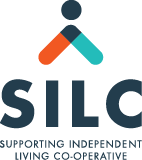 (Insert House Operator Name)Protocol for the Administration of PRN MedicationWhen to consider PRNAdministration of PRN by House StaffIt is desirable to minimize the delay in administering PRN when it is required.Expected effects of PRN medicationOverview of review and monitoring processesPNR Consent, Endorsement and AuthorisationDisclaimer: Once completed, the information in this “Protocol for the Administration of PRN Medication” must not be changed or altered in any way, and must be reviewed on a regular basis. Any changes made by the prescribing practitioner in relation to the administration of PRN will render this document out-of-date, and a full review and update of this protocol by a qualified Behaviour Support Practitioner (including updated consent) will need to be completed.Resident Name:Date of Birth:Address:Name of Medication Prescriber:Contact Details of Prescriber:PRN medication: Dosage of PRN: Per dosage:Maximum dosage per calendar day:If PRN is required on more than one occasion per calendar day:*Any changes made by the prescribing practitioner in relation to any aspect of the administration of PRN medication must result in a full review and update of this protocol by a qualified Behaviour Support Practitioner (including updated consent).Purpose of prescribed medication:Possible side effects and adverse effects of medication:In the event that adverse effects of medication are suspected, staff should contact the resident representative:Staff should also contact one of the following for further information:Prescribing doctor or pharmacist (During consultation hours)Poisons hotline (131126)And/or emergency medical services (To be phones directly in the event of an emergency)PRN should be considered when:Ensure paperwork pertaining to the administration of PRN is up-to-date and check dosage.Ensure that the resident has not exceeded the maximum PRN dosage for the “calendar day” (a “calendar day” is from 12.00am until 11.59pm on any given day). Check that there is a MINIMUM of [insert time frame] since the resident last had PRN. Staff should contact parents [insert before/after] administering PRN medication on [insert contact details].Sign the medication chart to say PRN was administered.Record that PRN was administered on:Medication chartCommunication/shift reportWhen PRN is given in conjunction with an incident of self-injurious behaviour, damage to property or harm to another person, ensure that an incident report is completed as soon as (safely) possible after the administration of PRN.Review schedule by Behaviour Support Practitioner: To be reviewed by Behaviour Support Practitioner as requested by the resident’s medical practitioner. This protocol should be reviewed at least every 12 months.Review schedule by Prescriber: To be reviewed by medication prescriber as per review of patient.            Monitoring: Staff should complete resident’s medication chart every time PRN is administered. Staff should also complete the communication and shift report.Name, signature and contact details of resident representative endorsing this plan:Signature:________________________________________Date: Name, signature and contact details of Behaviour Support Practitioner endorsing this plan:Signature:________________________________________Date: Name, signature and contact details of prescriber to indicate that this PRN Plan is accurate for the administration of PRN:Signature:________________________________________Date: 